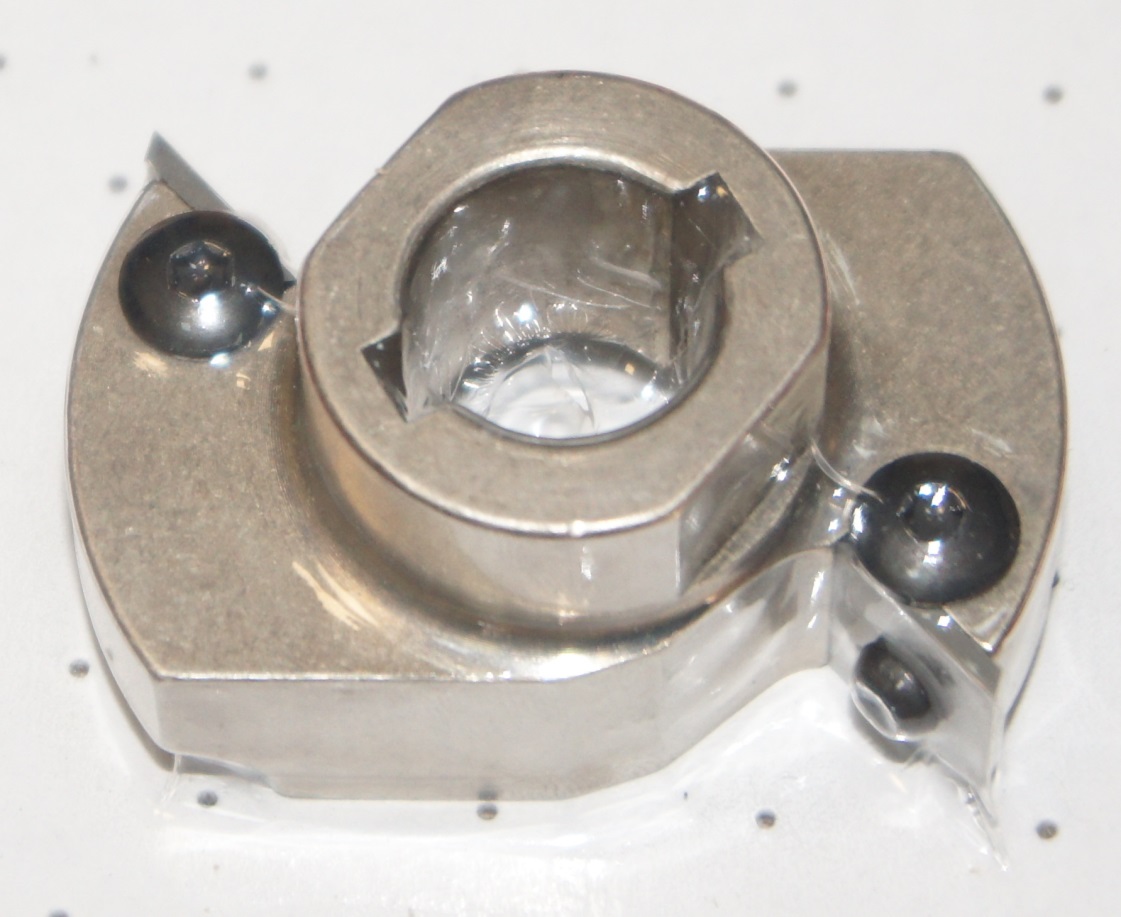 Код из 1САртикулНаименоваие/ Бренд/ПоставщикТехнические характеристикиГабаритыД*Ш*В,ммМасса,грМатериалМесто установки/НазначениеF00264302051026Фреза для снятия свесов D=48/55,5, b=20, d=16+2ch, R=2, Z=2 SX (BSP))D=48/55,5, b=20, d=16+2ch, R=2, Z=2 SX (BSP)1000металлКромкооблицовочные станки /снятие свесовF00264302051026D=48/55,5, b=20, d=16+2ch, R=2, Z=2 SX (BSP)1000металлКромкооблицовочные станки /снятие свесовF00264302051026  BSPD=48/55,5, b=20, d=16+2ch, R=2, Z=2 SX (BSP)1000металлКромкооблицовочные станки /снятие свесов